PRESS RELEASE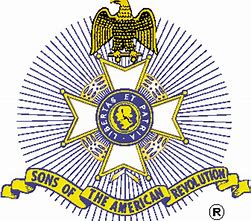 Blue Ridge ChapterNational Society Sons of the American RevolutionHenderson County Board of Commissioners Receives Flag Presentation AwardHonoring and respecting the flag of the United States of America is a patriotic tradition that draws attention to those who have sacrificed for our country. The Blue Ridge Chapter, Sons of the American Revolution recently presented the SAR Flag Certificate to the Henderson County Board of Commissioners at Wednesday’s Commissioners’ meeting.  Accepting the framed certificate recognizing the Henderson County Historic Courthouse’s display of the American flag were Blue Ridge Chapter SAR Color Guard members and the assembled Henderson County Board of Commissioners.  Chapter Flag Program Chairman Tom Long of Hendersonville and Blue Ridge Chapter Color Guard Commander Larry Chapman (Pisgah Forest) made the presentation that was accepted by Commissioner J. Michael Edney.  The Color Guard members were Lance Dickinson (Brevard), Ron Chapman (Lake Toxaway), and Craig Isaacson (Hendersonville).Beginning in 2019, the Blue Ridge Chapter of the Sons of the American Revolution (SAR) implemented a program to acknowledge the citizenry in Western North Carolina that esteem our national ensign by the way they display Old Glory.  To be recognized for the award (open to public, residential, or business displays) the following criteria must be met:The Flag must be in good shape, not faded or frayed.  If additional flags are displayed on the same pole, they must also be in good shape, smaller, and below the American flag.The Flag must be ”two blocked” to the top of the flag poleThe Flag MUST be lighted if left up after sunset.If lowered and removed during the night it must be done with reverence and respect.  (NEVER allowed to touch the ground)If mounted on a wall, the flag should be to the right as one would exit the door.The Flag must be able to be seen from both directions of the road without being blocked by a sign or tree.The Flagpole should be surrounded by a tastefully maintained area, with no rubbish, litter or graffiti in the area.The finial at the top of the pole should be attractive.The flagpole itself should be maintained to a high standard.The certificates recognize that the recipient follows the Flag Code of the United States, established on June 22, 1942 as amended on December 22, 1942 by the Congress to be Public Law 829, Chapter 806, 77th Congress, 2nd session. The exact rules for use and display of the flag (36 U.S.C. 173-178) is the Flag Code as it stands today.The Blue Ridge Chapter of the SAR is looking for other local examples of proper flag etiquette.  Compatriot Tom Long is chairman of the American Flag Certificate Program for the Western North Carolina area.  To submit other award candidates, please submit the name of the business or entity along with the contact person (and contact number) to Long at tomeaglenc@aol.com.+++++++++++++++++++++++++++++++++++++++++++++++++++++++++++++++++++Media Contact:  Craig Isaacson (Cisaacson1@att.net) (828) 551-4591